Mathématiques – Classe de CE1
Positionnement en septembre 2020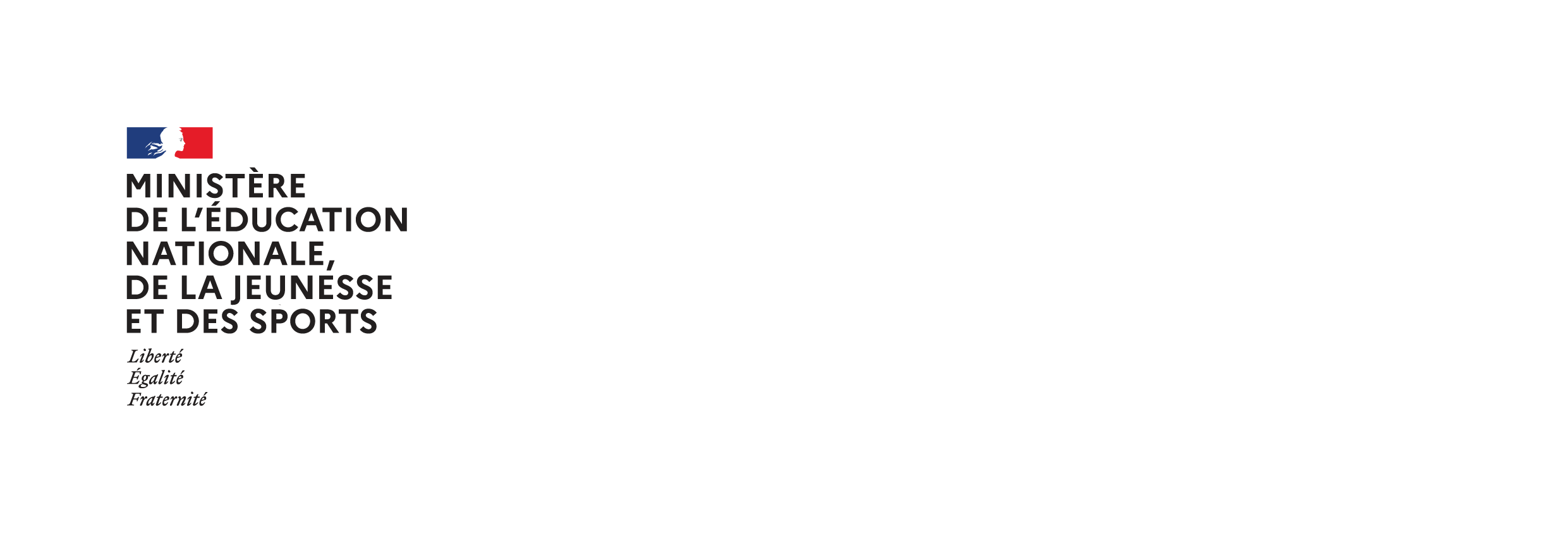 NOMBRES ET CALCULSConsolider, revoir, approfondir les nombres inférieurs ou égaux à 100Exercice 1 : Comprendre et utiliser des nombres entiers pour dénombrer, ordonner, repérer, comparer - au choixDénombrer une collection en utilisant des groupements par 10 ; constituer une collection à partir d’un nombre donné.Ordonner un ensemble de cinq nombres (choisis entre 1 et 99) dans l’ordre croissant ou décroissant.Intercaler 4 nombres manquants sur une frise numérique ou sur une demi-droite graduée de 1 en 1.Exercice 2 : Nommer, lire, écrire, représenter des nombres entiers - au choixRetrouver, dans une liste de nombres écrits en chiffres, les nombres dits par l’enseignant (notamment de 11 à 16 et supérieurs à 69).Ecrire en chiffres des nombres dictés (notamment de 11 à 16 et supérieurs à 69)Trouver diverses représentations du nombre : « trente-cinq »  35  ;  trente-cinq  ;  30 + 5  ; 3 dizaines et 5 unités ;  35 unités ; position sur une demi-droite graduée ; représentation avec du matériel (trois barres ; cinq cubes).Exercice 3 : Résoudre des problèmes en utilisant des nombres entiers et le calcul - au choixProblèmes du champ additif en une étapeDans un train, il y a 25 passagers dans le premier wagon, 32 passagers dans le deuxième wagon et 18 dans le troisième wagon. Combien y-a-t-il de passagers au total dans ce train ?Il y avait 36 oiseaux dans l’arbre. Il n’en reste plus que 21.
Combien d’oiseaux se sont envolés ?Problèmes du champ additif en deux étapesIl y avait 37 enfants dans un bus. Au premier arrêt, 12 enfants sont descendus. Au deuxième arrêt, 7 enfants sont montés. Combien y a-t-il d’enfants dans le bus maintenant ?Dans la bibliothèque de la classe, il y a 86 livres. Il y a 34 albums, 21 bandes dessinées. Les autres sont des livres documentaires. Combien y-a-t-il de livres documentaires ?Problèmes du champ multiplicatif (les écritures mathématiques avec les symboles : et x ne sont pas attendues)3 enfants se partagent 18 images (donner ces images). Combien d’images aura chaque enfant ?Paul apporte 3 paquets de biscuits. Il y a 7 biscuits dans chaque paquet. Combien y-a- t-il de biscuits en tout ?Exercice 4 : Calculer avec des nombres entiersCalculer mentalement (répondre oralement ou par écrit)  - au choix4 + … = 10 ;   6 + 4 = ?   5 + 2 = ?   5 + 4 = ?   3 + … = 9    8 + 5 = ?   9 - 3 = ?   7 + 7 = ?   5 + 5 = ?   20 + 20 = ?   quelle est la moitié de 18 ? 31 + 6 ; 32 + 21 ; 43 + 7 ; 32 + 9 ; 40 + 30 ; 45 + 30 ; 15 - 5 ; 37 – 4 ; 68 - 30 ; 40 - 30.Calculer en ligne – au choix5 + 23 ;  9 + 32 ;  20 + 50 ; 21 + 45 ;  37 + 52 ;  15 + 17 ;  25 + 36 ;  28 + 7 + 42 13 - 6 ; 24 – 7 ; 84 – 12Poser et calculer : une addition de deux ou trois nombres à un ou deux chiffresGRANDEURS ET MESURES Exercice 5 : Comparer, estimer, mesurer des longueurs, des masses, des contenances, des durées - Utiliser le lexique, les unités, les instruments de mesures spécifiques de ces grandeurs (les situations s’appuient sur des manipulations) – au choixLongueursComparer et ordonner cinq baguettes ou cinq bandelettes selon leur longueur.Avec une règle graduée en centimètres, mesurer un segment de 8 cm de longueur.Tracer un trait droit de longueur 8 unités ou 8 cm.Dates et durées (en lien avec questionner le monde)Lire sur une horloge à aiguilles : 3 heures, 9 heures, midi ; idem sur un affichage digitalPositionner les aiguilles d’une horloge pour l’horaire donné (en heures entières).Exercice 6 : Résoudre des problèmes impliquant des longueurs, des masses, des contenances, des durées, des prix - au choixProblèmes impliquant des manipulations de monnaie (en situations de jeu)Constituer une somme de 49 euros avec des billets de 5 et 10 euros et des pièces de 1 et 2 euros.Rendre la monnaie sur un billet de 10 euros pour un achat de 6 euros.Problèmes non numériquesClasser selon leur longueur trois objets longs situés à différents endroits de la classe.Classer quatre objets selon leur masse en utilisant une balance type Roberval (par comparaison deux à deux).Problèmes du champ additifUn lundi, la plante mesure 3 cm. Le lundi suivant, elle mesure 12 cm. De quelle longueur a-t-elle grandi ?Il avait 28 euros, il a dépensé 12 euros. Combien lui reste-t-il ?Problèmes du champ multiplicatif (que l’élève peut résoudre en mobilisant ses connaissances du champ additif ou en s’aidant de manipulations ; les écritures mathématiques avec les symboles : et × ne sont pas attendues.)Avec 20 cm de ficelle, combien de morceaux de 5 cm puis-je faire ?Un livre coûte 3 euros. Combien cela va-t-il coûter à l’école d’acheter 5 exemplaires de ce livre ?ESPACE ET GÉOMÉTRIEExercice 7 : (Se) repérer et (se) déplacer en utilisant des repères et des représentations - En lien avec « Questionner le monde » - au choixRetrouver un objet (ou un élève) dont la position dans la classe est décrite.Effectuer un déplacement à partir d’un point de départ donné : avancer de 2 pas, tourner à droite, reculer de 3 pas Exercice 8 : Reconnaître, nommer, décrire, reproduire quelques solidesDans un ensemble de solides donnés, identifier lesquels sont des pyramides, des boules, des cubes, des cylindres, des pavés droits ou des cônes.Exercice 9 : Reconnaître, nommer, décrire, reproduire, construire quelques figures géométriques - Reconnaître et utiliser les notions d’alignement, d’angle droit, d’égalité de longueurs, de milieu, de symétrie - au choixDans un ensemble de figures planes ou de formes (pièces de Tangram, figures découpées…), identifier lesquelles sont des cercles, des carrés, des rectangles ou des triangles.Tracer une droite passant par deux points (représentés par une croix) à l’aide de la règle (cette droite peut être horizontale, verticale ou oblique).